Pronunta urmatoarele cuvinte: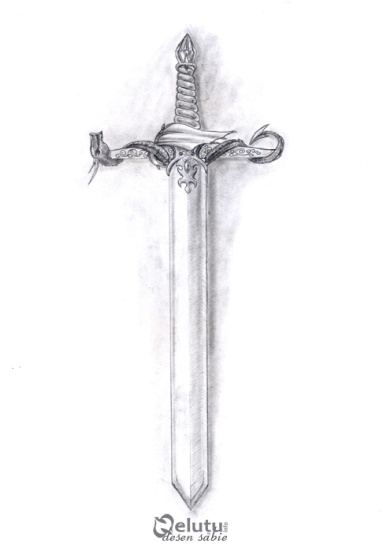 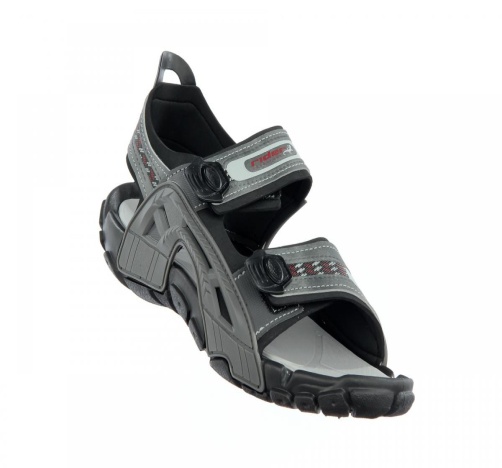 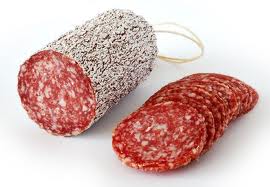 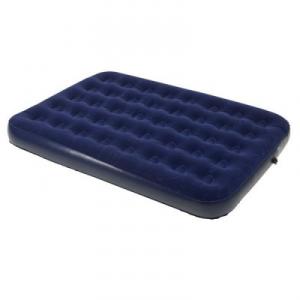 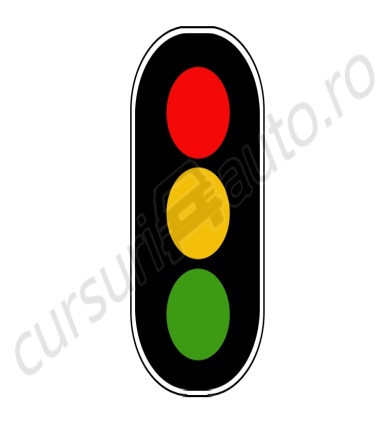 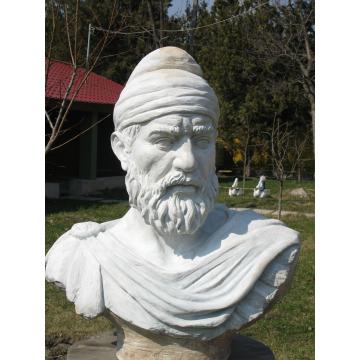 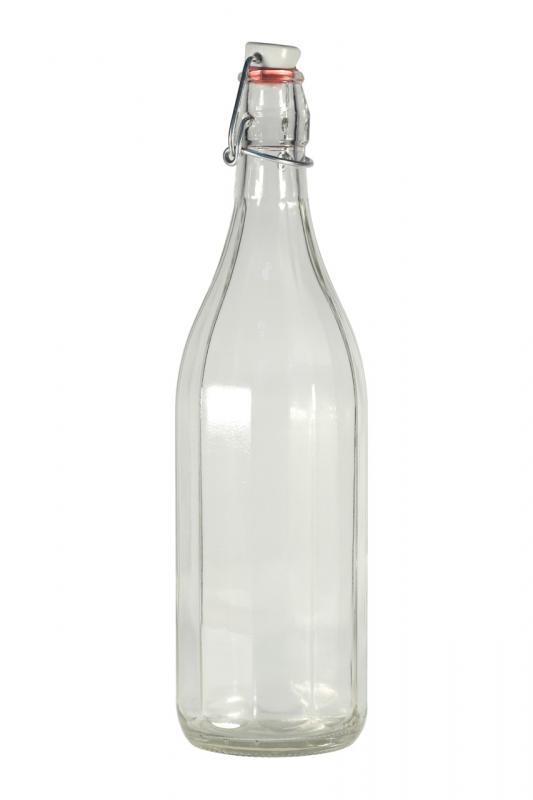 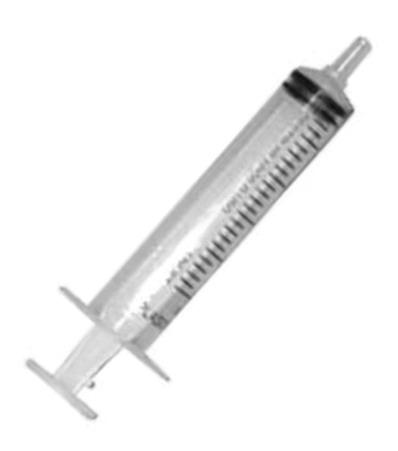 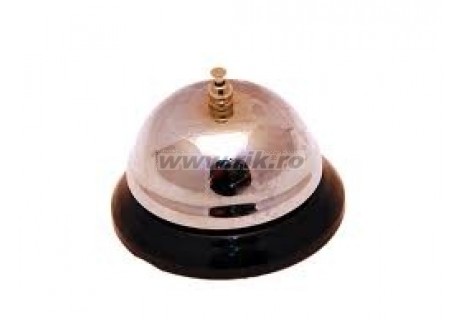 